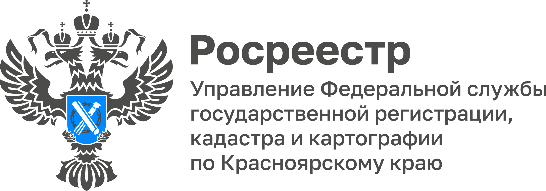 Краевой банк земельных участков для строительства жилья пополняетсяУказом Президента Российской Федерации от 21.07.2020 № 474 «О национальных целях развития Российской Федерации на период до 2030 года» перед регионами поставлена задача по улучшению жилищных условий не менее 5 млн. семей ежегодно и увеличение объема жилищного строительства не менее чем до 120 млн.кв.м.В субъектах Российской Федерации реализуется проект Росреестра «Земля для стройки», благодаря которому выявляются неиспользуемые земельные участки и вовлекаются под жилищное строительство.В Красноярском крае  на 01.01.2022 площадь земельных участков, подлежащих вовлечению в жилищное строительство, составляла 1818,7 га.  За 9 месяцев 2022 года эта цифра увеличилась  почти в 2 раза и составила 3605,9 га. Практически во всех муниципальных образованиях Красноярского края проведена работа по выявлению неиспользуемых земельных участков. Так, только в текущем году в Перечень земельных участков, подлежащих вовлечению для целей жилищного строительства, включено:                              в Северо-Енисейском районе - 72,3 га, в Минусинском - 48,5 га,                                в Емельяновском - 344,8 га, в Тасеевском  - 110,0 га, и т.д.  За три года указанной деятельности в городе Красноярске выявлено 2319,2 га земельных участков, подходящих для строительства многоквартирных домов или индивидуальной жилой застройки.Татьяна Голдобина – руководитель Управления Росреестра по Красноярскому краю, председатель Оперативного штаба: «Работа по выявлению  свободных территорий продолжается. Муниципалитеты и краевые власти заинтересованы в эффективном использовании земли и предоставлении жителям края возможности улучшения своих жилищных условий».Материалы подготовленыУправлением Росреестра по Красноярскому краю Контакты для СМИ: тел.: (391)2-226-756 е-mail: pressa@r24.rosreestr.ru«ВКонтакте» http://vk.com/to24.rosreestrTelegram https://t.me/Rosreestr_krsk24Одноклассники https://ok.ru/to24.rosreestr